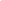 FECHA:Ciudad y Fecha ________________________ Señores: PA-Fondo Colombia en PazCiudadReferencia: Convocatoria Abierta N° ___ de 2022. ___________________________________, identificado con _______________, en condición de Representante Legal de _____________________________, de conformidad con el proceso de la referencia y bajo la gravedad de juramento, expresamente se emite ACEPTACIÓN DEL ANEXO TÉCNICO del presente proceso.Por consiguiente, nos comprometemos de manera expresa a cumplir con todos y cada uno de los requisitos y condiciones solicitadas en el proceso de selección para la ejecución del contrato, particularmente lo relacionado en el citado Anexo Técnico.Atentamente, FIRMA ___________________________ NOMBRE REPRESENTANTE LEGAL _________________________ C.C. ________________________________________ (Firma de la persona natural, del Representante Legal de la Persona Jurídica o del proponente plural) NOMBRE DEL PROPONENTE __________________________________________________ TELÉFONO(S) ______________________________________________________________ DIRECCIÓN______________________________________________________________ CORREO ELECTRÓNICO _____________________________________________________ CIUDAD_____________________PAÍS__________________________________